RESPUBLIKINIO IKIMOKYKLINIO IR PRIEŠMOKYKLINIO MOKYTOJŲ UGDYMO PRIEMONIŲ PROJEKTO,,SMAGU DALINTIS“Akmenės rajono Papilės Simono Daukanto gimnazijos ikimokyklinio ugdymo skyrius ,,Kregždutė“, kartu Naujosios Akmenės ikimokyklinio ugdymo mokykla, organizavo respublikinę ikimokyklinio ir priešmokyklinio ugdymo įstaigų mokytojų kūrybinių darbų (metodinių priemonių) virtualią parodą ,,Smagu dalintis“. Renginio tikslas buvo skatinti mokytojų kūrybiškumą, bendradarbiavimą ir dalijimąsi gerąja patirtimi apie gaminamas metodines priemones, kurios sėkmingai naudojamos ugdomajame procese. Net 132 mokytojai iš Akmenės, Šilalės, Šilutės, Tauragės, Kėdainių rajonų, Vilniaus, Kauno, Klaipėdos, Panevėžio, Šiaulių, Mažeikių, Druskininkų, Pakruojo, Kelmės, Telšių, Visagino, Ukmergės miestų prisijungė prie šio kūrybinio virtualaus projekto ir pateikė metodinių priemonių nuotraukas su aprašymais. Kiekviena metodinė priemonė kūrybiška, unikali, skatinanti asmenybės augimą ir žinių įsisavinimą per žaidimą. Dominuoja priemonės, skirtos pastabumo, atminties lavinimui, matematiniam bei kalbiniam ugdymui. Mokytojų kūrybiškumas atskleidė, kaip galima neišleidžiant daug pinigų pasigaminti originalias priemones, kurios padeda vaikams pateikti informaciją žaismingai ir vaizdingai. Renginio organizatorės, ikimokyklinio ugdymo mokytojos Irma Kupstienė ir Agnė Krušinskienė, susistemino ir parengė skaitmeninę knygą ,,Smagu dalintis“.Nuoširdžiai dėkojame visiems parodos dalyviams už aktyvią gerosios patirties sklaidą kūrybinių darbų virtualioje parodoje ,,Smagu dalintis“. Organizatoriai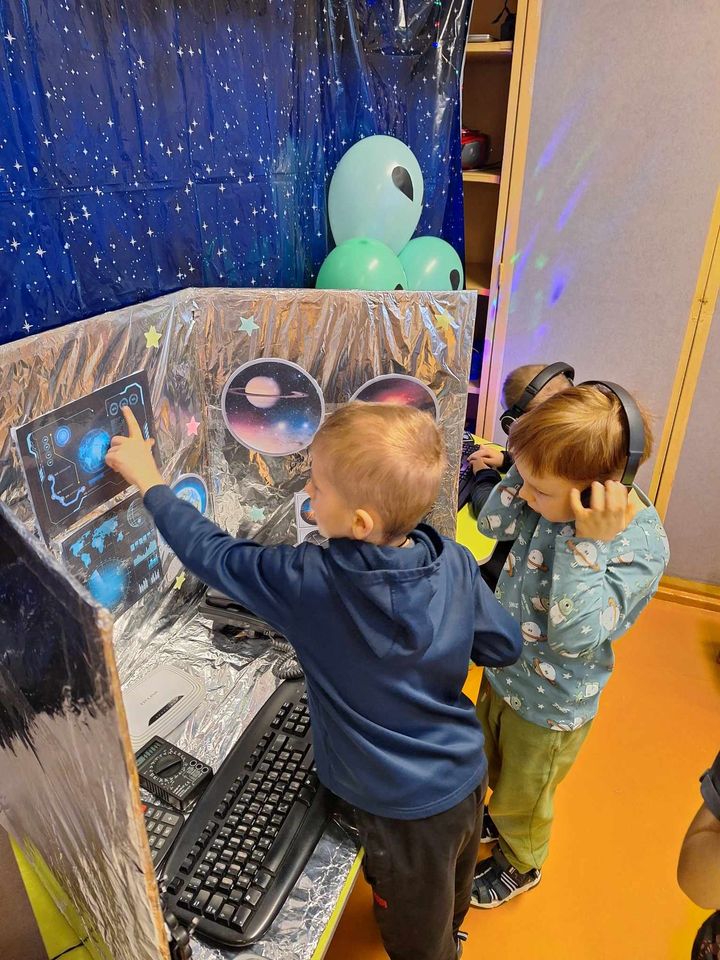 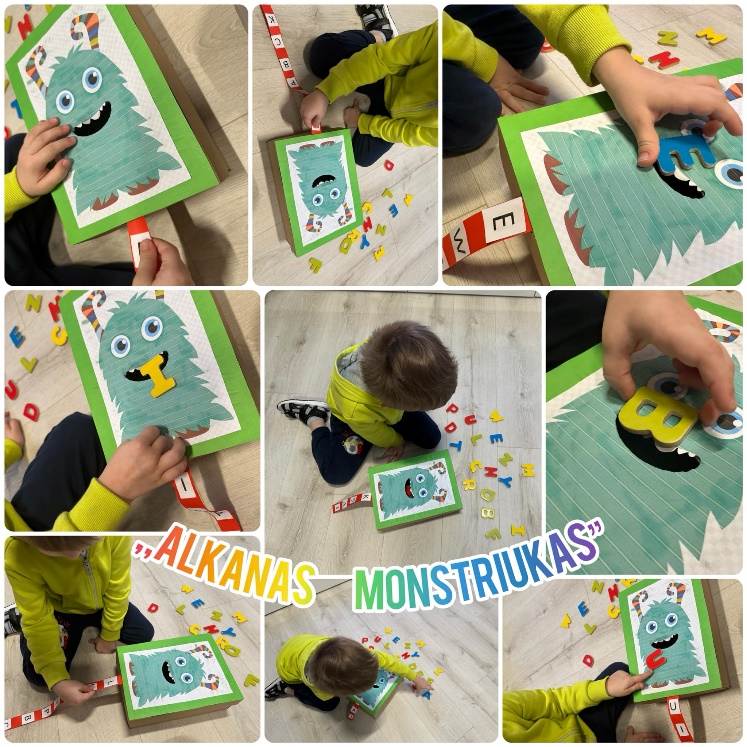 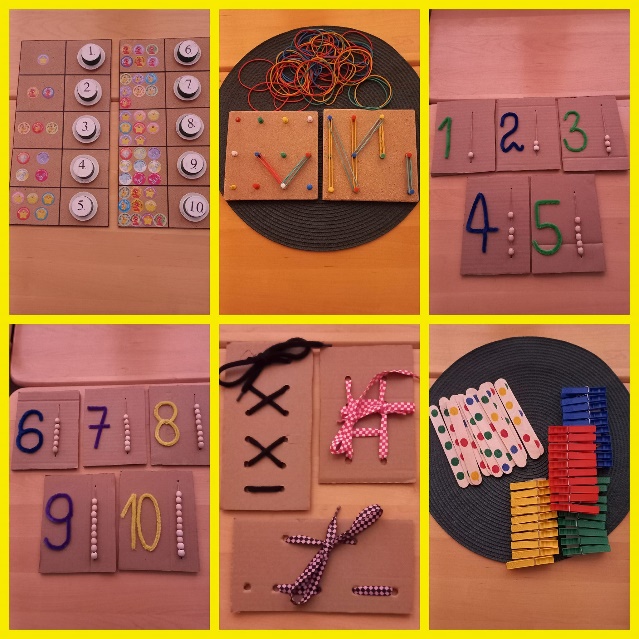 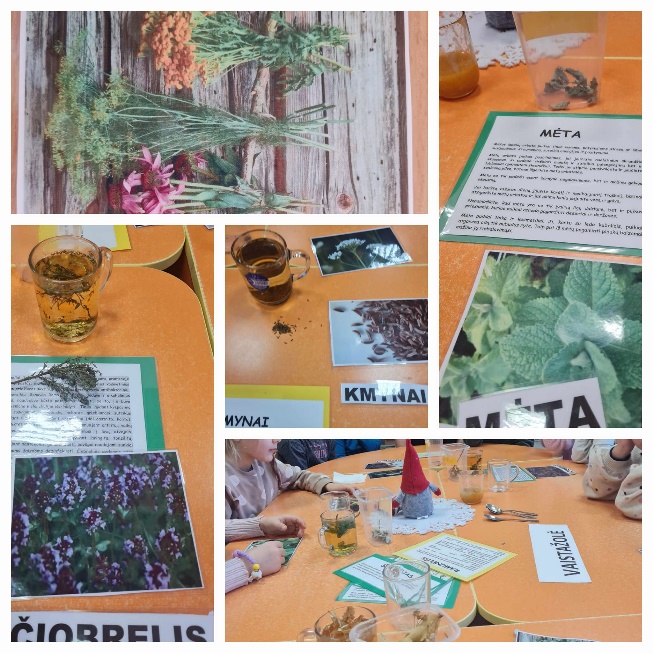 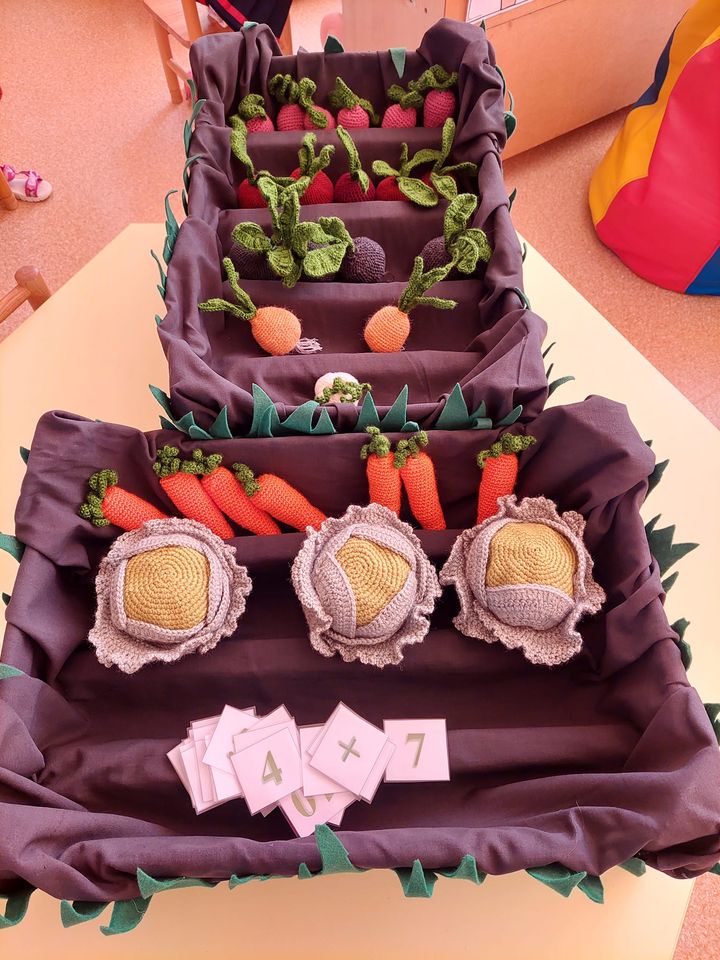 